Question 1Particulars of PremisesName, address and postcode of premisesQuestion 2Particulars of applicant - Licensing () Act 2005, section 20(1)2(a)	Where applicant is an individual, provide full name, date and place of birth, and home address including postcode2(b)	Where applicant is a partnership, please provide full name and postal address of partnership.2(c)	Where applicant is a company, please provide name, registered office and company registration number.2(d)	Where the applicant is a club or other body, please provide full name and postal address of club or other body.2(e)	Where applicant is a partnership, company, club or other body, has there been any change to the list of connected persons forming part of the application for the Provisional Premises licence previously granted by the Board? (connected person is defined in Section 147(3) of the Licensing () Act 2005).YES/NO**If YES – provide full details of the change below – use separate sheet if necessary)Question 3Premises DetailsQuestion 4Designated Premises ManagerDECLARATION BY APPLICANT OR AGENT ON BEHALF OF APPLICANTIf signing on behalf of the applicant please state in what capacity.I hereby confirm that, since the provisional premises licence was issued, or if, since that time, an application for variation of the licence has been granted under section 30, since the last such application was granted, there has been no variation (other than minor variations) made to the operating plan or layout plan for the premises to which the licence relates and that the contents of this application are true to the best of my knowledge and belief.Signature …………………………………………………………. *(see note below)Date ………………………………………………………………..Capacity ………………………………………………………….. APPLICANT/AGENT								  (delete as appropriate)Telephone number ………………………………………………Email address ……………..…………………………………….Your privacy is important to us. You can find out how we deal with your personal information here: http://www.falkirk.gov.uk/privacy/law-licensing/licensing/NOTES1.	Designated Premises Manager	The holder of a Personal Licence may only be named as the Premises Manager of one premise in  at any time (subject to article 4 of the Licensing (Vessels etc) () Regulations 2007).2.	Data Protection Act 2018	The information on this form will be used to update the relevant Premises Licence.  Accordingly, the information on this form may be held on an electronic public register which may be available to members of the public on request.3.	Planning Section 50 Certificate	This application must be accompanied by a planning certificate in terms of Section 50 relating to full planning permission if the planning certificate (in terms of Section 50) which accompanied the provisional premises licence application in regard to the subject premises was a provisional planning certificate and related to outline planning permission or planning permission in principle.4.	Fee	The fee payable is the balance of the fee which would be payable for a ‘premises licence’ application in respect of the subject premises less the fee already paid in making the application for the ‘provisional premises’ licence (see Article 10, The Licensing (Fees) (Scotland) Regulations 2007).	The current fee table is:-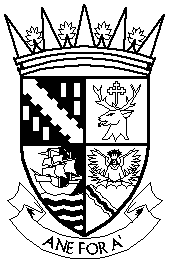  COUNCIL LICENSING BOARDLicensing UnitFalkirk CouncilThe Foundry4 Central ParkCentral BoulevardLarbert, FK5 4RUDX 556562Telephone:	01324 501 575Email:	licensing@falkirk.gov.ukLicensing () Act 2005 (Section 46)APPLICATION FOR CONFIRMATION OFPROVISIONAL PREMISES LICENCEIf you are completing this form by hand, please write legibly in block capitals using inkNameAddressPostcodePremises Telephone No.Premises Licence No.NameDate & Place of BirthHome AddressPostcodeNameAddressPostcodeNameRegistered OfficeCompany Registration No.NameAddressPostcodeNameDate & Place of BirthHome AddressPostcodeNameDate & Place of BirthHome AddressPostcodeNameDate & Place of BirthHome AddressPostcodeNameDate & Place of BirthHome AddressPostcodeDate Provisional Licence GrantedDate when premises will be completeand ready for inspection(please give 14 days’ notice)Date on which it is intended thepremises will commence tradingPremises Telephone No.Premises Licence No.NameDate of BirthPlace of BirthHome AddressPostcodeTelephone No.Email AddressPersonal Licence DetailsName of Issuing Licensing BoardLicence No.Date of IssueI have enclosed the relevant documents with this application – please tick the relevant boxesProvisional Premises LicenceLetter explaining why the Premises Licence has not been producedOperating planLayout plansPlanning S50 certificate (see note 3 below)Building standards S50 certificateFood hygiene S50 certificateCopy of Personal Licence for Designated Premises Manager (not necessary if issued by  Council Licensing BoardFee (see note 4)For use by the Licensing Board onlyApplication checklistDate receivedFee amountReceipt numberReceived by (INITIALS)Consideration dateLast date for considerationDate of initial hearingDate of any modification hearingDate granted/refused(delete as appropriate)For use by the Licensing Board onlyIf application is for a Premises LicenceDocuments requiredProvisional Premises LicenceLetter explaining why the Premises Licence has not been producedOperating planLayout plansPlanning certificate (if appropriate)Building standards certificateFood hygiene certificateCopy of Personal Licence for Designated Premises Manager (if not issued by  Council Licensing BoardCategoryRateable ValueProvisionalConfirmation1See below£200£02£1 to £11,500£200£6003£11,501 to £35,000£200£9004£35,001 to £70,000£200£1,1005£70,001 to £140,000£200£1,5006Over £140,001£200£1,800Category 1See The Licensing (Fees) () Regulations 2007 for full details but, generally, premises fall within Category 1 if:-(a)they are not on valuation roll or have a nil value;(b)they are a visitor attraction;(c)they are a members’ club; or(d)their main function is to provide accommodation.